     EUROPEAN YEAR OF RAIL 2021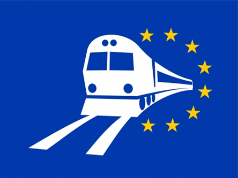 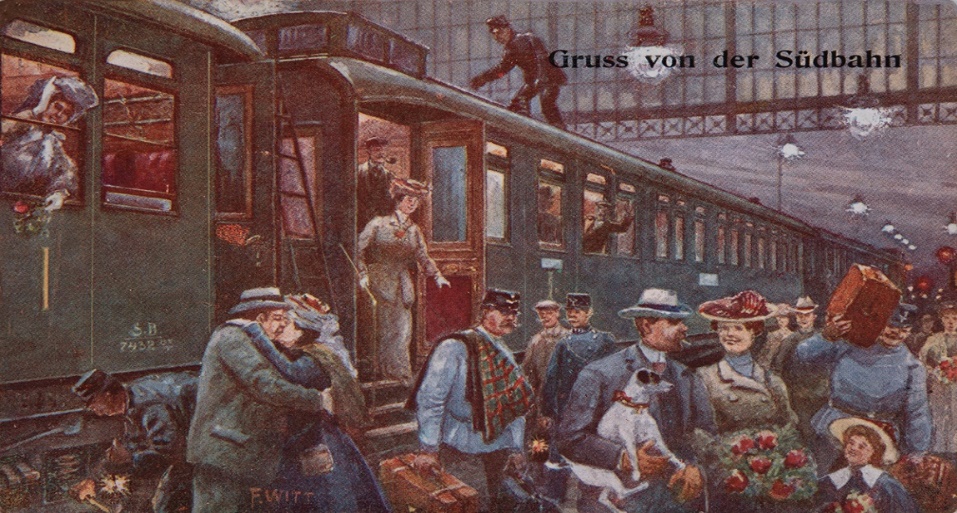 					                        (archivio A. Puhali)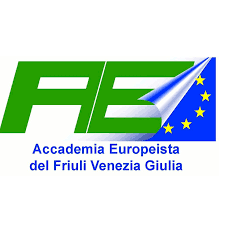 predstavlja mednarodno konferenco ŽELEZNICE IN TURIZEMob Evropskem letu železnicSreda, 29. september 2021, TrstČetrtek, 30. september 2021, GoricaPrvo srečanje“Železnice in turizem za trajnostni razvoj” Sreda, 29. september 2021Trst, Dvorana Stelio Crise, Largo Papa Giovanni XXIII št. 6h 	14.30 	Sprejem in registracija udeležencev15.00 	Predstavitev pobude Pio Baissero, Direktor akademije Accademia Europeista	sledi		institucionalni pozdravPovezuje: 	Alessandro PuhaliSodelujejo: 	Stefano Maggi, redni profesor novejše zgodovine, Univerza v Sieni		“Od železniškega turizma do turističnih železnic: izkušnje in perspektive”Romano Vecchiet, nekdanji direktor Skupne službe za muzeje in knjižnice Občine Videm“V zgodovini so korenine turistične promocije železnic v Furlaniji Julijski krajini”Ernesto Petrucci, zgodovinar železnic, Fondazione FS Italiane“Zgodovinski vlaki in turistične trase Fondazione FS Italiane: projekt za prihodnost”h 	16.20 	kratek odmorSodelujejo:	Roberto Carollo, železniški inženir, podpredsednik Društva Museo-Stazione Trieste Campo Marzio”“Železniški muzej v Trstu med preteklostjo in prihodnostjo: prispevek k regionalnemu turizmu"Federico Pulitanò, Fondazione FS Italiane, Vodja del “Prekvalifikacija in obnova tržaškega muzeja Campo Marzio " "Prekvalifikacija Muzeja-Postaje Campo Marzio: večnamenski projekt za nacionalni pol železniške kulture"h 	18.00 	sklepne pripombe in zaključek delV skladu s pravili za boj proti Covid-19 bo dostop dovoljen ob predložitvi Green Pass.Dogodek bo predvajan tudi preko streaminga na Facebook profilu: Accademia EuropeistaDrugo srečanje“Tiri brez meja”Četrtek, 30. september 2021Gorica, Kulturni dom, via Brass št. 22h 	09.00 	sprejem in registracija udeležencev09.30 	predstavitev pobude, Claudio Cressati, predsednik akademije Accademia Europeista	sledi		institucionalni pozdravPovezuje: 	Stefano MaggiSodelujejo: 	Massimiliano Angelotti, project manager/koordinator strateškega projekta CROSSMOBY za Lead Partner Furlanija Julijska Krajina “Vlak Mi.Co.Tra. in strateški projekt CROSSMOBY: konkretni prispevki projektov Interreg k izboljšanju železnic”		Alessandro Puhali, koordinator Odbora za prevoz EZTS GO“Železniško vozlišče Gorica - Nova Gorica - Šempeter - Vrtojba. Strateški vir za EZTS GO”Matjaž Marušič, Konzorcij za Bohinjsko progo, član Odbora za prevoz EZTS GO"Bohinjska proga - sodobna regionalna železnica med Alpami in Jadranom "h 	11.00 	kratek odmorsodelujejo:	Miro Kristan, Posoški razvojni center"Trajnostna mobilnost se ne konča na meji"		Kaja Širok, Skupina GO!2025		"Bohinjska proga, železnica, ki je prestopila meje in ustvarjala zgodbe / pripovedi "h 	12.30 	sklepne pripombe in zaključek del		sledi		Vin d’honneurV skladu s pravili za boj proti Covid-19 bo dostop dovoljen ob predložitvi Green Pass.Dogodek, s simultanim prevajanjem slovensko-italijansko, bo predvajan tudi preko streaminga na Facebook profilu: Accademia EuropeistaLeto 2021 je Evropska unija razglasila za "Evropsko leto železnic". V ta namen  Accademia Europeista prireja mednarodno študijsko konferenco z željo, da bi spodbudila državljane in podjetja pri uporabi železnic. Konferenca se osredotoča predvsem na razmere na mejah in na uporabo ekoloških prevoznih sredstev z namenom doseganja cilja podnebne nevtralnosti, v skladu z evropskim zelenim dogovorom.V Evropskem letu železnic je cilj spodbuditi vse oblike zelenega, inovativnega in varnega prometa kot temeljnegaelementa za prehod na trajnostno in pametno mobilnost. To velja še predvsem ob razglasitvi Nove Gorice-Gorice za Evropsko prestolnico kulture leta 2025, ko bo svet prometa imel odločilno vlogo kot nepogrešljiv dejavnik za večjo integracijo in hkrati za premagovanje meja.Dogodek, na katerem sodelujejo ugledni govorniki, želi tudi predvideti ta zgodovinski trenutek za čezmejno skupnost. S podporo:S podporo:V sodelovanju z: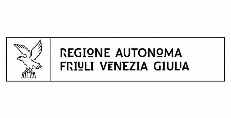 Fundacija italijanskih državnih železnic/Fondazione FS Italiane Društvo/Associazione Museo-Stazione Trieste Campo Marzio, Trst Fundacija italijanskih državnih železnic/Fondazione FS Italiane Društvo/Associazione Museo-Stazione Trieste Campo Marzio, Trst 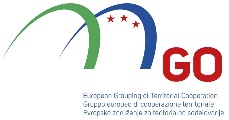 Trgovinska in obrtna zbornica Trst/CCA di Trieste Istrsko-beneško kulturno društvo/ Circolo di Cultura istro-veneta “Istria”  Trgovinska in obrtna zbornica Trst/CCA di Trieste Istrsko-beneško kulturno društvo/ Circolo di Cultura istro-veneta “Istria”  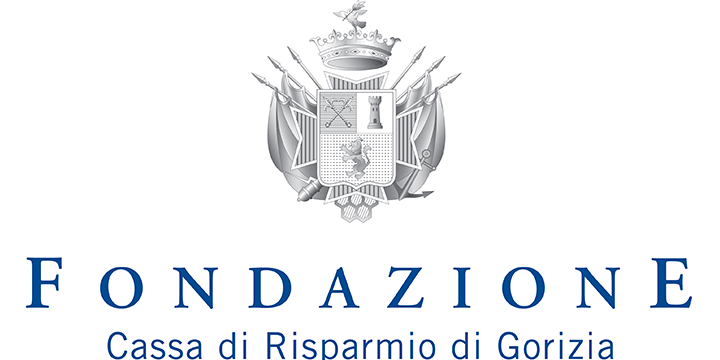 Knjižnica/Biblioteca Stelio Crise, Trst  Centre européen Robert Schuman – Maison de l’Europe Scy-Chazelles  Posoški razvojni center/Centro di sviluppo Valle Isonzo  Knjižnica/Biblioteca Stelio Crise, Trst  Centre européen Robert Schuman – Maison de l’Europe Scy-Chazelles  Posoški razvojni center/Centro di sviluppo Valle Isonzo  